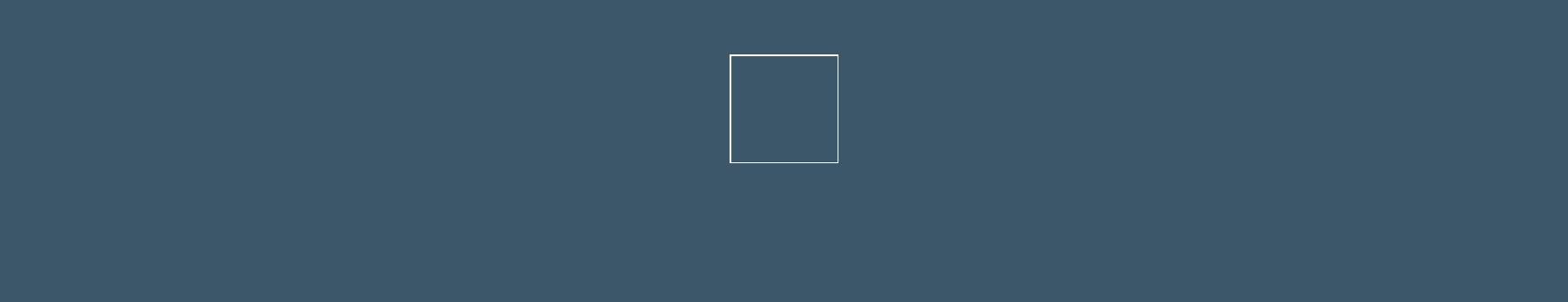 Emmanuel 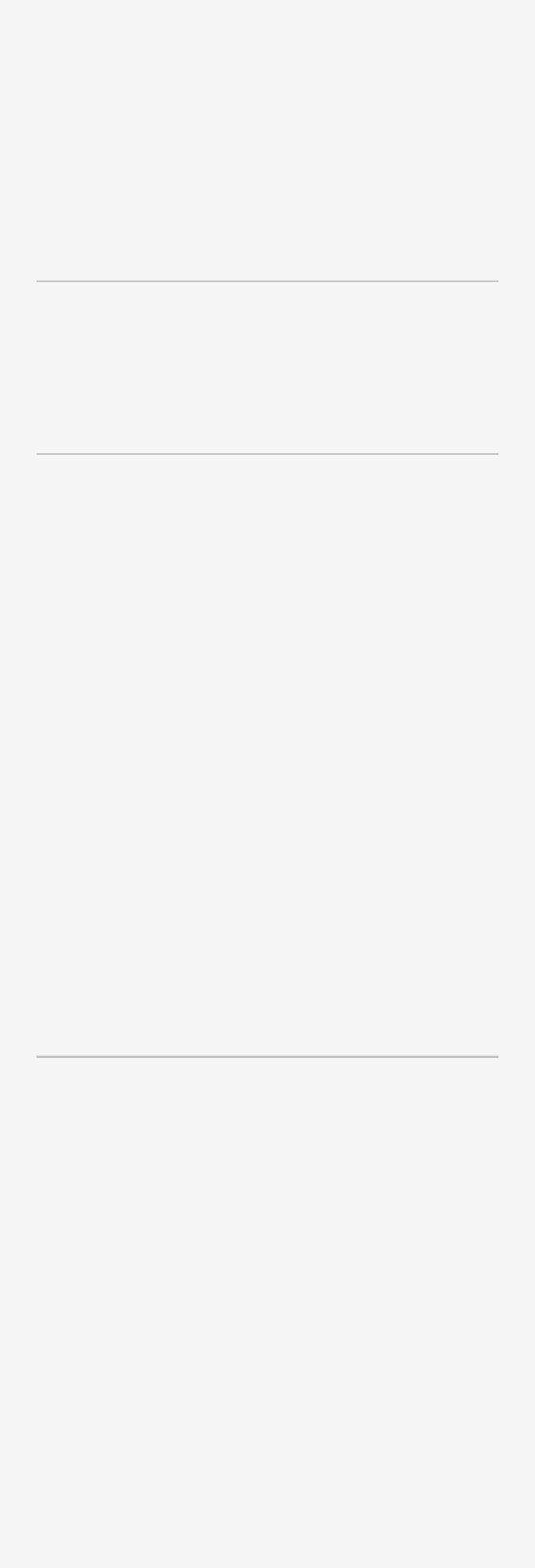 Professional SummaryA certified Human Resource Personnel/ Customer Relations Officer who goes above and beyond basic administrative tasks and takes on multiple projects at once. Excellent work ethic and strength in boosting company morale.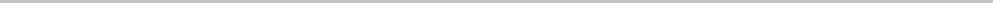 Work HistoryCleopatra Group Of Companies - Customer Relations Officer / Senior Operations OfficerDubai, United Arab Emirates, United Arab Emirates 01/2017 - 02/2019Answered average of 40 calls, emails and faxes per day, addressing customer inquiries, solving problems and providing new product information.Coordinated and tracked materials movements to and from customers by liaising with shipping companies.Promoted available products and services to customers during service, account management and order calls.Maintained strong reputation of efficiency and accuracy, earning numerous recommendations from satisfied customers.Reached out to customers after completed sales to suggest additional service or product purchases and inquire about needs or concerns.Enhanced operational efficiency and reduced labor expenses by developing and optimizing standard practices.Oversaw 25 labor staff to mentor on operations activities and boost productivity.Municipal Assembly - Assistant Administrator Teshie-Estates , Greater Accra Region 10/2015 - 12/2016Tracked expenses, processed invoices and completed other related accounting tasks.Documented all communication between relevant stakeholders such as vendors, departments and customers.Evaluated correspondence, contracts and other business documentation for accuracy.Maintained digital databases, physical files and area logs.Email: Emmanuel.387403@2freemail.com SkillsTeam buildingAdministrative support specialistExcellent communication skillsCritical thinkerRemuneration and benefitsKnowledge of human resource lawsAdvanced clerical knowledgeSocial media knowledgeExcellent planner and coordinatorFiling and data archivingCustomer service-orientatedFlexibleEducation2013University Of Ghana, LegonAccra, Greater Accra RegionBachelor of Science: BusinessAdministrationGraduation Score : Second Class Upper HonoursCoursework in Effects of workforce Diversity On organisational PerformanceDocumented patient information obtained from interviews.Provided educational support services to students with emotional, intellectual and physical disabilities.Implemented necessary changes based on evaluation of staffing requirements and floor assignments.Served as liaison between families, school personnel and other healthcare providers on behalf of students.Ghana National Petroleum Corporation - National Service (Industrial Training)Accra, Ghana, Ghana09/2013 - 08/2014Filing of documents and CorrespondenceFacilitating the preparation of Payment VouchersPlanned and coordinated logistics and materials for board meetings, committee meetings and staff events.Ordered and distributed office supplies while adhering to a fixed office budget.Answered and managed incoming and outgoing calls while recording accurate messages.Compiled annual recommendations for end of fiscal year budgets.Coordinated board and committee meetings, including schedules and information preparation and distribution.Completed documentation and reports for business records.Shadowed senior team members to learn all related jobs.AffiliationsSociety Of Human Resource Management Professional (SHRM)Additional InformationInterest in Sports, Writing Novels , TravelReading, Site Seeing, Sports, ExercisingI love to visit places of Interest and explore on nature and Life on the whole, I used to play Sports at the High School Level but i have not been really involved in playing recently, I had rather catch a game and exercise my legs on specific days of the week. Reading to me is a joy unspeakable, nothing is much more important to me than personal development and Reading makes me grow and be knowledgeable in all fields of interestMember of Human Resource Student AssociationElected to President for Human Resource Management Association in 2012-2013Majored in Human Resource Management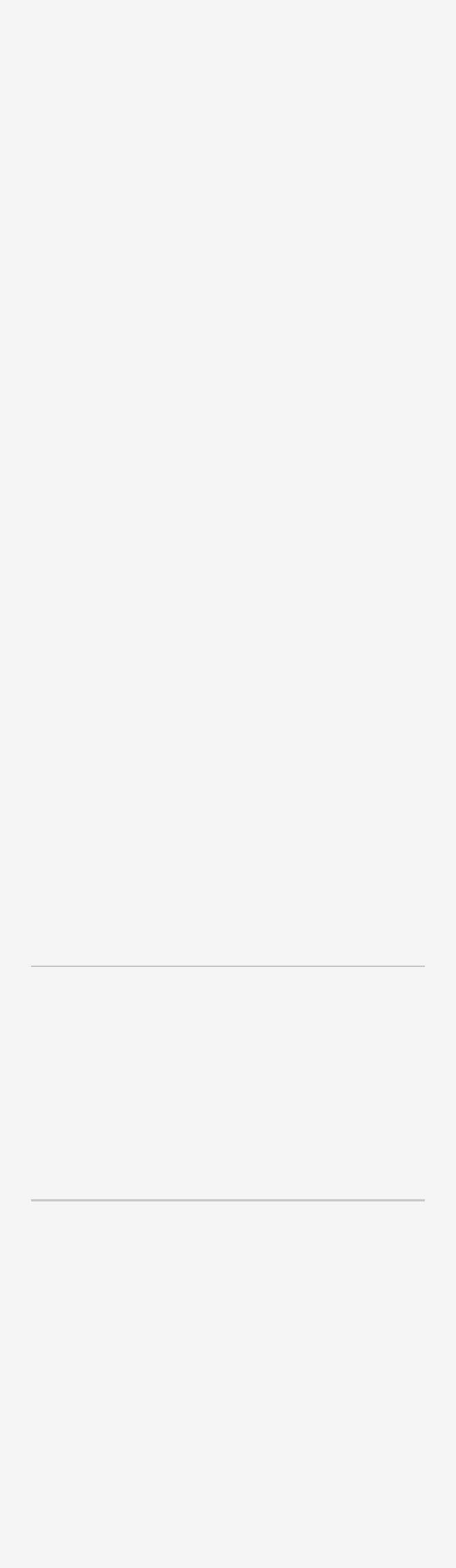 2018Svarna Training InstituteAl Fahidi 2Certificate In Human Resource Management Professional(CHRMP):Human Resource Management ProfessionalCoursework in organisational behaviour, remuneration, industrial relations and recruitmentEmphasis on Recruitment and PlacementEmphasis on Employee Relations and Customer Relations ManagementGraduation Score : A2019Adams College-(Online Study)Wem, EnglandHR, Bookkeeping And PayrollManagementCertificationsCertified Human Resource Management professionalCertified Customer Relations Officer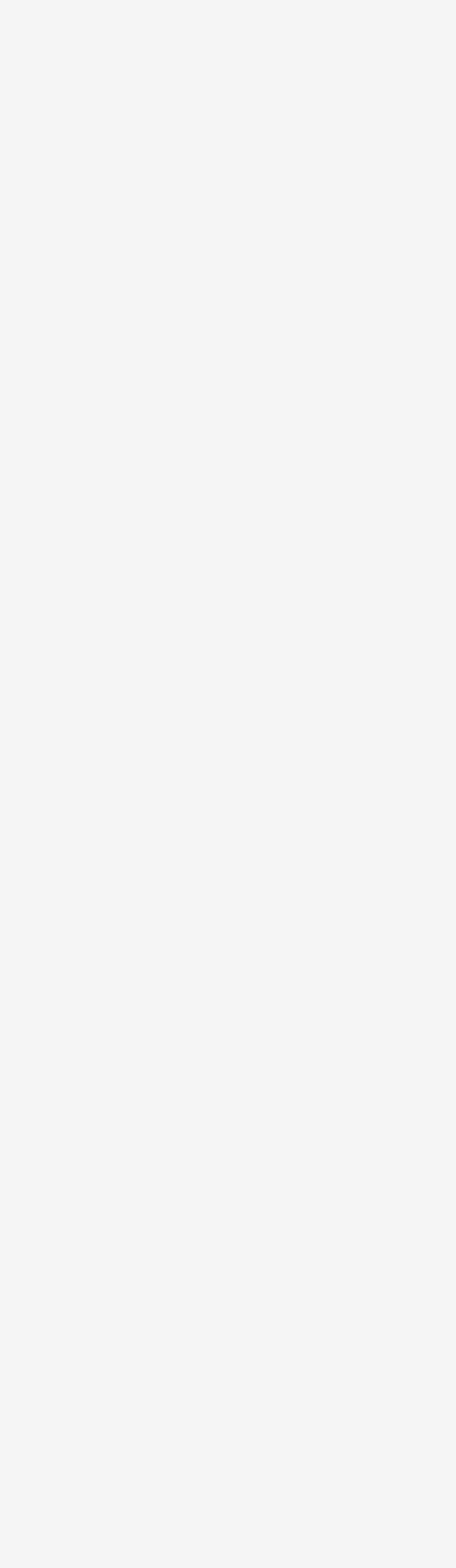 